christmas wish list template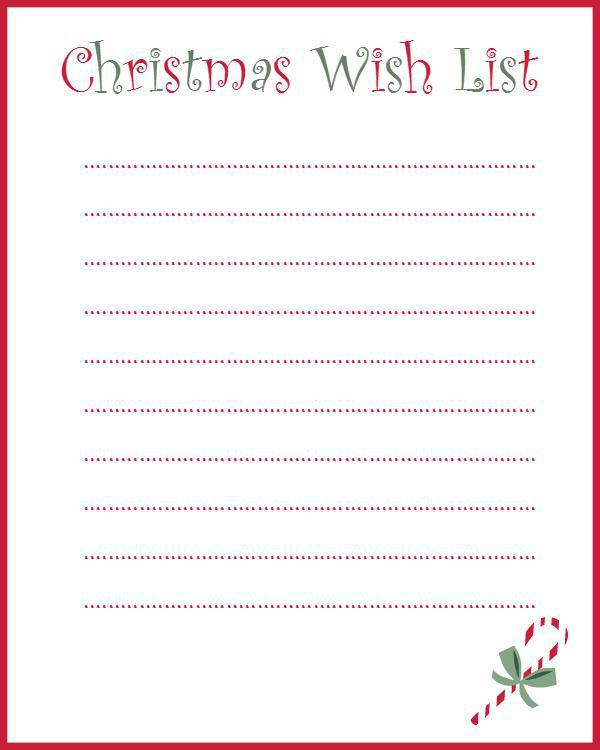 